AASMA Email: aasma.380305@2freemail.com PERSONAL INFORMATIONBorn May 5th, 1984 in Quetta (Pakistan)Citizenship: PakistanMarital status: married, 2 kidsQUALIFICATIONBalochitan university 			ISLAMIA gIRLS cOLLEGE	gRAND FOLKS of information technology       	qUETTA, bALOCHISTAN		HIGH SCHOOLengineering & management 						QUETTA, BALOCHISTANsciences quetta.			BS CS			fsc (pRE-mEDICAL)		SSC (MATRICULATION)2004 – 2008                                          2001 – 2003                             1999 – 2001CGPA: 3			2nd Division			1st DivisionEXPERIENCEIslamic mission school and university, karachi, sindh,  pakistanComputer teacher and lecturer2010 – 2011sos village, quetta, Balochistan, pakistan		Tutor of all subjects from Class 5-10					2008							National bank of quetta, balochistan, pakistanInternee12. 2008wessTrainee09.2007undpD.E.o2009skillsComputer, Chemistry, G.Science, S.Studies, English Language (ESL)LANGUAGE SKILLSEnglish (R, W, S, L)Urdu (R, W, S, L)Arabic (R, W)hobbies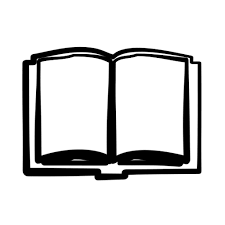 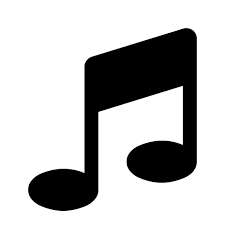 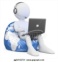 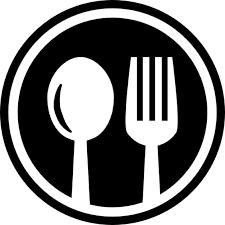 